Лабораторное занятие № 1Тема: Программная реализация в MATLAB задачи  расчета математической  модели электродвигателя U = 110 В; R =0,2 Ом; L = 0,006 Гн; J =0,1 кг/м2; ce =cm=1,3 В/С) . Рассчитать и проанализировать  поведение передаточной  функции.Цель занятия: Ознакомить с основами языка разметки  веб страницы HTML Необходимые инструментальные средства : персональный компьютер , текстовый редактор Блокнот, браузер Microsoft  Internet  Explorer (MSIE с  версией выше 3.0) или Chrome.Задания:Ознакомьтесь с теоретическими аспектами  основ веб программирования ;Создайте среду для программирования  веб -страницы с использованием  HTML- команд согласно ниже приведенным методическим рекомендациям.Методические рекомендации к выполнению лабораторной работы  1	Язык HTML представляет собой  язык гипертекстовой разметки. На заре веб программирования он позволял широкому кругу  пользователей  с помощью  простого набора дескрипторов (тегов)  создавать, оформлять и передавать по компьютерным сетям  тексты научно-технической информации. В настоящее время структурные и семантические элементы HTML существенно расширились. Основы HTML языка изучаются в старших классах общеобразовательных школ и являются частью компьютерной грамотности населения .	В лабораторной работе 1 пособия язык HTML будет рассматриваться как информационная платформа,  с  которой будет изучаться и отрабатываться  практические навыки  по созданию современных веб - приложений.	Первый шаг для создания среды программирования связан с выбором текстового  редактора HTML. Наиболее простым способом создания и редактирования HTML-кода является применение Блокнота MS Windows.Он легко открывается с Рабочего стола компьютера по траектории : Навести курсор мышки на Рабочий стол =>Щелкнуть по правой клавише мышки  => Создать => Текстовый документ. В блокнот необходимо набрать или перенести путем копирования и вставки следующий текст :<html>                    <head>                             <title>HTML Document</title>                      </head>       <body>                     <p><h1>                     <b>            Текст сайта  в первом варианте, <i> — во втором варианте</i>.                   </b></h1>                     </p>        </body></html>	Структура данной HTML-страницы проста.  Она состоит из заголовка и тела. На экране браузера отражается только результат выполнения тела HTML – кода.	Этот текстовый файл надо сохранить с расширением html. Для этого необходимо  выполнить в Блокноте следующие действия: Файл => Сохранить как  => Тип файла => выбрать вкладку «Все файлы» => выбрать Папку для текста HTML – кода( на первом этапе можно сохранить на Рабочем столе) => затем набрать на клавиатуре имя файла. Например, Primer_1.html => нажать кнопку Сохранить.	На рабочем столе появится   текстовый файл  вида. Для выполнения этой программы достаточно навести курсор мышки на рисунок этого файла и дважды щелкнуть по нему. В результате экран браузера будет иметь  следующий вид (  смотри рис.1.)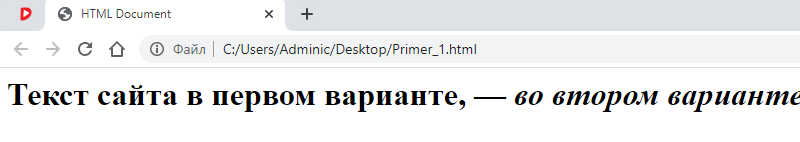 Рисунок 1-вид браузера после выполнения веб программы Primer_1.htmlТакой способ программирования называется HTML в блокноте. Сайт имеет недостаток. Он статичен, не интерактивен. Положительным является  простота  реализации на компьютере. Нет необходимости  создания специальной среды разработчика. Данная технология широко освещена в интернет форумах и оптимальна для учебных целей.  После выполнения учебной программы необходимо отредактировать программу так, чтобы текст был по центру экрана, слова в тексте были бы разных цветов, можно поварьировать шрифтами и т.д. и т.п. По результатам выполнения лабораторной работы необходимо сделать отчет по предложенной в пособии форме и его защитить.